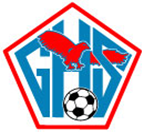 GLENDALE JUNIOR VARSITY SOCCER 2019NO              	NAME              	POSITION 	GRADE99	         Justin Kuiper	            	 K	           9Nathan Cardoza, JV Coach         	*Denotes Captains00*Cole VincelK901Pete BlaineF1103Van BikM904Cory ElliottM1005Mason St. ClairM906Cade CarrollM1107Elliott WebbD908Joey LewisF909Liam ClarkM910Kynion Mitchell  D911Lincoln WimmerM912Victor LopezF1113*Jack LongD1014Cole FowlerM1016Evan ElliottD917Preston RichardsonM1118Gui LopesM1019Carson ShawM920Cooper HaysF1121Zach AllenD1122Andrei BalaneanM9